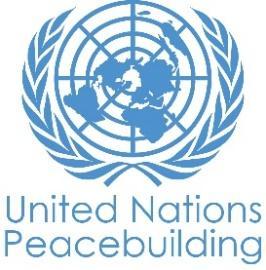  			RAPPORT DE PROGRÈS DE PROJET PBFPAYS : HaïtiTYPE DE RAPPORT : SEMESTRIEL, ANNUEL OU FINAL : SEMESTRIELANNÉE DE RAPPORT: 2022Partie 1 : Progrès global du projet La mise en œuvre du projet a continué dans le même contexte politique et sécuritaire difficile dans le pays. Les conflits entre les groupes armés dans différentes zones d’intervention du projet battent toujours leur plein et réduisent considérablement la capacité d’intervention des opérateurs de terrain.Malgré ces contraintes, les travaux communautaires générateurs d’emplois ont été finalisés à Martissant et à La Saline. Bien que toutes les zones visées à Martissant n’ont pas pu être touchées, beaucoup plus d’emplois temporaires ont été créés, soit 1905 contre les 1406 qui étaient prévus . Les travaux de réhabilitation ont été achevés à la satisfaction des membres des différentes communautés, bien qu'ils auraient souhaité voir le projet en faire plus. En effet, d’après les communautés, bien que ces différentes activités aient permis de réduire la précarité économique d’une partie des habitants des zones d’intervention du projet et tout en incitant des jeunes à ne pas s’adonner aux activités de violence communautaire, leur durée ainsi que leur portée ne permettent pas de garantir un effet sur le long terme. Il est à noter que Les 13 plateformes communautaires représentant les quartiers ciblés par le projet sont actuellement opérationnelles. Ces structures communautaires ont bénéficié d’un accompagnement et d‘un encadrement répondant spécifiquement à leurs besoins en matière de gestion et de développement de leur leadership. Les séances de renforcement ont permis aux plateformes de développer un nouveau leadership communautaire basé sur la participation, l’inclusivité et la représentativité ainsi que la mise en place de 13 comités de gestion à la tête des 13 plateformes. Désormais elles sont devenues plus autonomes, plus pérennes et dotées de structures adéquates pouvant servir d’espace de réflexion sur la situation de violence et de l’insécurité ainsi que de servir d’interface aux institutions étatiques, ONG et autres acteurs intervenant dans les activités de développement au niveau local après la vie du projet.En outre, les activités de formations professionnelles pour 47 jeunes de Martissant et de La Saline avancent, bien qu’avec certaines difficultés. ​​Les activités de coaching ont démarré avec les jeunes et l’accent est mis sur l’acquisition de certaines compétences stratégiques visant le changement de comportement et d’attitude mais aussi le développement personnel. Des sessions de formation sur la gestion de conflits dans un groupe et la violence basée sur le genre ont également été organisées au profit des jeunes. Le projet a continué avec les efforts de collaboration avec les entités gouvernementales telles que la Commission Nationale de Désarmement, Démantèlement et Réinsertion (CNDDR) et l’Unité de la Police Communautaire, mais cela s’est avéré très difficile depuis quelque mois. Alors que la participation de ces deux entités dans les rencontres de planification et de mise à jour du projet a totalement cessé, le projet n’a reçu aucune communication liée à ce retrait complet. De plus, la tentative de facilitation du suivi du projet par le Ministère de la Planification et de la Coopération Externe (MPCE), en les invitant aux réunions de mise à jour mensuelles, est restée sans effet. Par ailleurs, le Ministère de la Jeunesse, des Sports et de l’Action Civique ainsi que le Ministère de l’Education Nationale et de la Formation Professionnelle collaborent avec le projet dans le cadre des activités sportives et de cohésion sociale. Les deux plus grands défis auxquels le projet continue à faire face sont la situation sécuritaire dans les zones d'intervention et l’instabilité institutionnelle qui ne favorise pas la collaboration avec les entités gouvernementales. De plus, à près de cinq mois de la fin du projet,  la situation d'insécurité généralisée qui se manifeste par les enlèvements de plus en plus nombreux, ainsi que par des pénuries de carburant de plus en plus fréquentes et longues continuent d’empêcher le projet à mettre en œuvre ses activités normalement.La situation mentionnée ci-dessus a poussé le projet à soumettre au Secrétariat du PBF une seconde demande d’ajustements et de changements dans la mise en œuvre des activités. En effet, à la lumière du contexte difficile d’implémentation, il est nécessaire pour le projet de modifier certaines activités et d’en annuler d’autres qui sont devenues impossibles à mettre en œuvre . A la fin de l’année 2021, et à la suite d’un exercice de capitalisation, le projet a pris l’initiative de conduire une analyse de conflit qui contribue à déterminer les facteurs d’ordre contextuel qui limitent, depuis le début, la portée du projet et qui pourra être utilisée dans les programmations futures de projets similaires. Cet exercice fut réalisé en février 2022 par la cellule de médiation PBB/CVR Martissant & La Saline - Rapport Analyse de conflits version révisée - Mars 2022. Événements importants liés au projet prévu au cours des six prochains moisCréation et financement de 45 micros et petites entreprises.Lancement officiel des activités de mise en place des 130 micro-entreprises féminines au profit de 130 femmes.Organisation du forum national sur la problématique de la violence et de l’insécurité avec la participation d’un pays du sud ayant vécu des situations de violence similaire à celles d’Haïti.Cérémonies de graduation des bénéficiaires des formations professionnelles, prévues durant les mois de juin et juillet 2022 pour les jeunes filles, et celle des jeunes hommes planifiée pour la mi-Novembre 2022. Évaluation finale et clôture du projet  de Réduction de la violence communautaire à Martissant et La Saline.Partie II: Progrès par Résultat du projetRésultat 1:  Consolider un espace territorial de dialogue et de concertation en vue de renforcer la sécurité communautaire.       Veuillez évaluer l'état actuel des progrès du résultat: “Off track”Le projet a déjà finalisé la mise en place des plateformes communautaires qui constituent un pilier important dans la démarche du dialogue. Les agences de mise en œuvre ainsi que les autres parties prenantes au projet peuvent utiliser particulièrement les comités de plateformes à cet effet. Pendant la période couverte par le rapport, les opérateurs de terrain ont pu mettre en œuvre le plan de renforcement des 13 plateformes communautaires qui se tournait autour des thématiques liées à la gestion organisationnelle, la dynamique de groupe, la structuration de groupes, la médiation, la gestion pacique de conflits etc. Ce qui totalise 39 séances de renforcement au bénéfice de 243 leaders membres des plateformes dont 119 femmes. Il faut par ailleurs noter qu’un volet du renforcement a été consacré au coaching des leaders afin d’une part, d’établir les règlements de fonctionnements des plateformes et d’autre part, de les fédérer en deux plateformes intercommunautaires respectivement à La Saline et Martissant.L’étude sur la sécurité communautaire sensible au genre a été finalisée au cours de ce semestre. Elle a permis de faire un survol sur la situation sécuritaire et de violence et à faire un décryptage des causes et conséquences de la violence en mettant en exergue ses rapports avec le niveau communautaire et le genre. Le draft du rapport final de l’étude est déjà soumis aux agences via les opérateurs pour commentaires et/ou approbation. En prélude à la réalisation du diagnostic sur les potentialités du territoire ci-dessous mentionné, le projet a organisé diverses séances avec les représentants de différents secteurs et leaders communautaires membres plateformes sélectionnés pour être interviewés. Ces séances ont permis particulièrement aux leaders communautaires de mieux comprendre l’importance de leur participation dans le processus de mobilisation de ressources et de planification du développement et de faciliter, parallèlement, une contribution plus éclairée desdits leaders lors d'entretiens de collecte des données et de cueillette d’informations en lien au diagnostic. Il faut malheureusement souligner que la perduration de la crise politique a eu des conséquences considérables sur la mise en œuvre du projet marquée notamment par l’absence des élus locaux légitimes avec lesquels le projet comptait travailler lors de ce processus. C’est pourquoi dans le cadre de cette activité, l’accent a été plus mis sur les acteurs de la société civile et membres des plateformes communautaires.Un diagnostic des potentialités du territoire de Martissant et de La Saline a été réalisé  au cours du semestre Diagnostic territorial Viva Rio - Rapport Final 29042022.docxet les résultats de ce diagnostic ont permis au projet d’orienter les jeunes dans le choix des filières économiques porteuses pour le développement des plans d’affaires. De plus, le diagnostic a permis de faire un inventaire des potentialités et une priorisation des opportunités existantes à travers l’établissement d’une liste de filières potentielles susceptibles d’être développées par d’autres acteurs qui interviennent au niveau des deux communautés précitées. Également un plan d’action réaliste a été élaboré et mis à la disposition des acteurs.Le 31 mai 2022, à l'Hôtel Kinam, un atelier a été réalisé en vue de présenter les résultats du diagnostic aux acteurs économiques, aux ONGs, et étatiques intervenant au niveau de Martissant de la Saline. Les participants ont posé beaucoup de questions et ont exprimé leur préoccupation par rapport à la détérioration des conditions sécuritaires du pays en particulier à Martissant et La Saline.Les opérateurs de terrain, conjointement avec la police communautaire ont réalisé trois importantes activités de cohésion sociale dans le but d’améliorer les rapports entre la population et la police communautaire : 1) La réalisation de quatre séances de sensibilisation au niveau de quatre écoles à Martissant et La Saline au profit de plus de 700 élèves dont 45% de filles environ. Les séances ont facilité la distribution de matériels de sensibilisation portant sur le civisme, les droits de l’homme, la promotion de la paix, les méfaits de la violence, les droits et devoirs des citoyens. De plus, diverses interventions ont été faites dans le même sens en collaboration avec la police communautaire, les opérateurs de terrain et le Ministère de la Jeunesse, des Sports et de l’Action Civique (MJSAC). 2) La réalisation d’un marathon avec la participation de 398 jeunes dont 109 filles. Ce fut l’occasion pour les représentants de la police et les opérateurs de terrain de s’entretenir avec les jeunes sur le méfait de la délinquance juvénile, le phénomène de l’insécurité grandissante et sur la nécessité que les jeunes s’investissent dans le combat contre la violence et la promotion de l’instauration d’un climat de paix. Au moment de la clôture de l’activité, des primes ont été remises aux gagnants et gagnantes. 3) le projet, via les opérateurs de terrain, a soutenu la police communautaire dans l’organisation de la 7ème édition de génie interscolaire avec la participation de 16 écoles. Une activité qui vise essentiellement à épanouir les jeunes intellectuellement tout en les mettant face à leur destin afin qu’ils sachent qu’ils sont les artisans de leur avenir. Ce fut aussi l’occasion de les encourager à s'engager dans toutes les initiatives positives locales. Les activités de la  cellule de médiation ont permis le retour de certaines familles dans leurs communautés en 2021, notamment à Martissant 2A/2B, ce qui y à rendu possible la réalisation des travaux à haute intensité de main d'œuvre. La cellule de médiation a également favorisé la création d’un espace de dialogue entre certains entrepreneurs de la zone de Martissant et les groupes armés. Indiquez toute analyse supplémentaire sur la manière dont l'égalité entre les sexes et l'autonomisation des femmes et / ou l'inclusion et la réactivité aux besoins des jeunes ont été assurées dans le cadre de ce résultat:Les opérateurs de terrain, en fonction des recommandations du projet, ont facilité la participation adéquate des femmes dans toutes les activités du projet. Dans les plateformes communautaires les femmes représentent plus de 30% et elles occupent des places importantes au sein des comités de gestion afin qu’elles soient parties prenantes des toutes les décisions qui seront prises au niveau des plateformes. Les consultants engagés ont été également orientés de manière à favoriser l’engagement des femmes dans leurs équipes de recherche et de viser les femmes lors des entretiens afin que ces dernières puissent faire passer leur revendication dans les cadres des études réalisées. Résultat 2: D'ici la fin du projet, des jeunes femmes et jeunes hommes disposent des compétences et bénéficient d’opportunités favorisant leur employabilité        Veuillez évaluer l'état actuel des progrès du résultat: “On track”Ce résultat vise à faciliter l’insertion socio-économique des jeunes femmes et jeunes hommes jeunes dans le tissu économique local. Pour y parvenir, plusieurs activités ont été mises en œuvre durant les six derniers mois.Les travaux communautaires validés par les différents quartiers de La Saline et de Martissant ont pu être réalisés malgré le contexte sécuritaire extrêmement difficile. Au cours de la période d’implémentation, 6 ouvriers ayant travaillé sur les sites à Ti Bois et Village de Dieu ont été reportés comme morts avant de pouvoir recevoir leurs salaires. Ces incidents malheureux sont survenus durant une période, entre novembre et décembre 2021, ou les violences causées par les conflits entre les différents groupes armés à Martissant avaient augmenté d’intensité. Beaucoup de victimes par balles, dont ces 6 ouvriers résidant à Martissant, ont été reportées au cours de cette période. L’équipe de terrain, en ce sens, a redoublé de vigilance, et les interventions ont été retardées certaines semaines, dans certaines zones, durant les périodes d’affrontement entre groupes armés, afin d’éviter que les ouvriers et/ou l’équipe de terrain du projet soient touchés par des balles sur les sites de travail ou en venant ou sortant des chantiers. Cette situation a grandement contribué à la décision du projet de ne pas intervenir à Cité Lajoie et de ne pas insister pour finaliser les travaux à Grand Ravine, considérant le haut risque que le projet allait encourir en ce qui concerne la sécurité des ouvriers et du personnel de terrain dans ces deux zones.Les travaux se sont étalés sur une période de 7 mois (Août 2021 à Février 2022) à La Saline et de 5 mois à Martissant (Octobre 2021 à Février 2022). 653 emplois temporaires créés à La Saline contre 472 prévus. 243 de ces emplois ont été occupés par des femmes. THIMO - Rapport final des réalisations - Martissant & La Saline - Février 2022 - V2 - Validation - Marie de PAP - La Saline - Signé 1252 emplois temporaires créés à Martissant contre 934 prévus. 447 de ces emplois ont été occupés par des femmes. THIMO - Rapport final des réalisations - Martissant & La Saline - Février 2022 - V2 - Validation - Marie de PAP - Martissant - Signé Tout au long de la période de mise en œuvre des travaux communautaires, l’équipe de terrain a rapporté des témoignages reçus des travailleurs qui laissent penser que ces activités génératrices de revenu constituent un soulagement pour les résidents considérant leur précarité économique. De plus, certains d’entre eux estiment que l’opportunité pour les jeunes de s’adonner à une activité qui leur permette de gagner de l’argent tout en contribuant à l’amélioration de leur milieu de vie, constitue une incitation pour eux à s’adonner à des activités autres que celles liées à la violence communautaire. Par rapport à certains travaux du projet liés à la réhabilitation d’écoles et à la construction de terrains de jeu, certains habitants des zones d’intervention ont mentionné que les loisirs et l'éducation sont deux choses importantes pour les jeunes qui peuvent contribuer à réduire la violence communautaire. Il est à noter que l’intervention du projet dans le cadre de la réhabilitation du lycée de La Saline, fermé depuis deux ans, a contribué à sa réouverture au début du mois de Janvier dernier.Certaines communautés ont suggéré que dans des projets similaires futurs, que les travaux communautaires à haute intensité de main d'œuvre soient réalisés sur toute la durée des projets, parallèlement aux autres activités. Ainsi, les communautés auraient une alternative économique sur le moyen terme qui leur apporte une certaine paix d’esprit qui en retour leur permettra de contribuer et de participer aux autres activités de construction de la paix. La formation en entrepreneuriat et en compétences psychosociales pour près de 156 jeunes, dont 88 femmes, a été finalisée au cours du mois de janvier 2022.  Les modules de formation ont couvert l’aspect entrepreneurial ainsi que la dimension motivationnelle, de développement personnel et de développement des compétences socio-émotionnelles Formation en entrepreneuriat - Modules. Après la phase d’inscription, a eu lieu la phase de sélection des bénéficiaires pour la formation. Cette dernière s’est déroulée sous forme d’entretiens menés grâce à un questionnaire qui prend en compte les critères suivants : motivation du promoteur, cohérence individu/projet, engagement communautaire du promoteur, aptitude à travailler en équipe et capacité à construire un réseau.L'accompagnement des jeunes pour le développement des plans d’affaires a débuté durant le mois de Mai 2022. Cette composante utilise les résultats du diagnostic des potentialités du territoire d’intervention du projet afin de garantir que les micros et petites entreprises créées contribuent au développement des filières économiques porteuses identifiées à Martissant et La Saline. Une nouvelle stratégie de mise en œuvre des activités de financement et post financement des MPEs sera adoptée en raison du contexte actuel d'intervention. En effet, la situation sécuritaire actuelle dans les zones d'intervention ne permettra pas à l'UNOPS d'assurer  comme prévu la gestion rapprochée des petites subventions. La situation économique précaire ainsi que l’hégémonie des groupes armés augmentent considérablement le risque que l'argent des petites subventions donné aux jeunes soit utilisé à d'autres fins. De ce fait, un accompagnement rapproché et une stratégie qui permettra de donner le moins de cash que possible aux jeunes seront adoptés avec le soutien d’Entrepreneurs du Monde qui travaille avec Viva Rio. Un support sera également fourni aux bénéficiaires pour l'enregistrement de leurs entreprises au Ministère du Commerce et de l’Industrie. Ceci contribuera non seulement à augmenter leur chance, dans le futur, de bénéficier de n’importe quel avantage qui serait offert par le MCI aux entreprises dûment enregistrées, mais également d’avoir recours, au besoin, à d’autres formes de financement formel.Dans la perspective de fournir une assistance spéciale aux femmes, le projet vient d’effectuer un premier décaissement pour appuyer 130 femmes à revenu modeste dans les zones d’intervention du projet. Il est prévu de mettre en place 130 micro-entreprises féminines à travers un prestataire de service spécialisé qui accompagnera ces femmes dans le but de les rendre plus autonomes et compétitives sur le marché, plus performantes dans la gestion de leurs entreprises et plus aptes à participer dans la lutte contre la violence et l’insécurité.Un total de 22 jeunes femmes sont actuellement dans la phase finale de leurs formations professionnelles. Une discussion est en cours concernant le suivi qui sera fait pour ces jeunes femmes après la formation. Certaines pourraient obtenir un stage de formation en entreprises, tandis que les autres bénéficieront d’un kit de fin de formation. Un total de 25 jeunes hommes ont commencé au début du mois de mai 2022 leur formation de 6 mois. Ils sont répartis dans deux cursus : réparation de téléphone et mécanique moto. Étant donné le caractère pratique des formations, les apprenants capitalisent au fur et à mesure qu’ils apprennent. Une partie de leurs kits d’installation sera remise avant la fin de leur formation afin de leur permettre d’optimiser leur formation. Indiquez toute analyse supplémentaire sur la manière dont l'égalité entre les sexes et l'autonomisation des femmes et / ou l'inclusion et la réactivité aux besoins des jeunes ont été assurées dans le cadre de ce résultat: Tout au long de la mise en œuvre des activités, un accent particulier a été mis sur l’implication des femmes dans toutes les composantes du projet et la participation des jeunes (18 à 35 ans) dans les activités de formations en particulier. En effet, un peu plus de 37% des emplois créés à La Saline et 35% à Martissant, dans le cadre des travaux communautaires, ont été occupés par des femmes. De plus, 56% des 156 bénéficiaires des formations et accompagnement en entrepreneuriat sont des femmes et la quasi-totalité ont moins de 35 ans.Dans le cadre de la création des micros et petites entreprises, des rencontres sont organisées afin de mieux discerner les capacités, caractéristiques et aspirations entrepreneuriales des jeunes bénéficiaires sont tenues avant la phase de développement des plans d’affaires. Cette analyse, en plus des résultats du diagnostic des potentialités du territoire ont permis de favoriser l’adéquation entre les entreprises créées et les porteurs de projets et de mieux orienter les jeunes en fonction de leurs besoins et objectifs personnels. Considérant les difficultés présentes dans les zones d’intervention, il est apparu que le projet pourra avoir un plus fort impact sur les jeunes et leurs familles, en tant qu’individus, en adaptant les stratégies de mise en œuvre de la composante “Petites subventions”.De plus, un suivi étroit est fait pour assurer que les besoins des jeunes, ainsi que leurs droits sont pris en compte dans le cadre des formations professionnelles.ÉVALUATION DE LA PERFORMANCE DU PROJET SUR LA BASE DES INDICATEURS:Utiliser le cadre de résultats du projet conformément au document de projet approuvé ou à toute modification et fournir une mise à jour sur la réalisation des indicateurs clés au niveau des résultats dans le tableau ci-dessous. Veuillez sélectionner les indicateurs les plus pertinents avec les progrès les plus pertinents à mettre en évidence. S'il n'a pas été possible de collecter des données sur les indicateurs particuliers, indiquez-le et donnez des explications. Fournir des données désagrégées par sexe et par âge. (300 caractères maximum par entrée)Partie III: Questions transversalesPartie IV: COVID-19Veuillez répondre à ces questions si le projet a subi des ajustements financiers ou non-financiers en raison de la pandémie COVID-19. CETTE SECTION EST OPTIONNELLEAjustements financiers : Veuillez indiquer le montant total en USD des ajustements liés au COVID-19. $    N/A Ajustements nonfinanciers : Veuillez indiquer tout ajustement du projet qui n'a pas eu de conséquences financières.     N/A Veuillez sélectionner toutes les catégories qui décrivent les ajustements du projet (et inclure des détails dans les sections générales de ce rapport) : N/A☐ Renforcer les capacités de gestion de crise et de communication☐ Assurer une réponse et une reprise inclusives et équitables☐ Renforcer la cohésion sociale intercommunautaire et la gestion des frontières☐ Lutter contre le discours de haine et la stigmatisation et répondre aux traumatismes☐ Soutenir l'appel du SG au « cessez-le-feu mondial »☐ Autres (veuillez préciser):      Le cas échéant, veuillez partager une histoire de réussite COVID-19 de ce projet (i.e. comment les ajustements de ce projet ont fait une différence et ont contribué à une réponse positive à la pandémie / empêché les tensions ou la violence liées à la pandémie, etc.) Titre du projet : Réduction de la violence communautaire à Martissant et La SalineNuméro Projet / MPTF Gateway :    00124535Titre du projet : Réduction de la violence communautaire à Martissant et La SalineNuméro Projet / MPTF Gateway :    00124535Si le financement passe par un Fonds Fiduciaire (“Trust fund”): ☐		Fonds fiduciaire pays ☐		Fonds fiduciaire régional Nom du fonds fiduciaire :      Type et nom d’agence récipiendaire : RUNO     UNOPS (Agence coordinatrice)RUNO     PNUDRUNO     UNFPADate du premier transfert de fonds : 28/10/2020Date de fin de projet : 25/10/2022     Le projet est-il dans ces six derniers mois de mise en œuvre ? OuiDate du premier transfert de fonds : 28/10/2020Date de fin de projet : 25/10/2022     Le projet est-il dans ces six derniers mois de mise en œuvre ? OuiEst-ce que le projet fait part d’une des fenêtres prioritaires spécifiques du PBF :☐ Initiative de promotion du genre☐ Initiative de promotion de la jeunesse☒ Transition entre différentes configurations de l’ONU (e.g. sortie de la mission de maintien de la paix)☐ Projet transfrontalier ou régionalEst-ce que le projet fait part d’une des fenêtres prioritaires spécifiques du PBF :☐ Initiative de promotion du genre☐ Initiative de promotion de la jeunesse☒ Transition entre différentes configurations de l’ONU (e.g. sortie de la mission de maintien de la paix)☐ Projet transfrontalier ou régionalBudget PBF total approuvé (par agence récipiendaire): Veuillez indiquer les montants totaux en dollars US alloués à chaque organisation récipiendaire Veuillez indiquer le montant du budget initial, le montant transféré à ce jour et l'estimation des dépenses par récipiendaire.Pour les projets transfrontaliers, regroupez les montants par agences, même s’il s’agit de différents bureaux pays, Vous aurez l’occasion de partager un budget détaillé dans la prochaine section.Taux de mise en œuvre approximatif comme pourcentage du budget total du projet:   68%  *JOINDRE LE BUDGET EXCEL DU PROJET MONTRANT LES DÉPENSES APPROXIMATIVES ACTUELLES*Les modèles de budget sont disponibles iciBudgétisation sensible au genre:Indiquez quel pourcentage (%) du budget contribuant à l'égalité des sexes et à l'autonomisation des femmes (GEWE) ?     30%Indiquez le montant ($) du budget dans le document de projet contribuant à l’égalité des sexes ou à l’autonomisation des femmes :  $814,368   Indiquez le montant ($) du budget dépensé jusqu’à maintenant contribuant à l’égalité des sexes ou à l’autonomisation des femmes:     $ 463,446.79Budget PBF total approuvé (par agence récipiendaire): Veuillez indiquer les montants totaux en dollars US alloués à chaque organisation récipiendaire Veuillez indiquer le montant du budget initial, le montant transféré à ce jour et l'estimation des dépenses par récipiendaire.Pour les projets transfrontaliers, regroupez les montants par agences, même s’il s’agit de différents bureaux pays, Vous aurez l’occasion de partager un budget détaillé dans la prochaine section.Taux de mise en œuvre approximatif comme pourcentage du budget total du projet:   68%  *JOINDRE LE BUDGET EXCEL DU PROJET MONTRANT LES DÉPENSES APPROXIMATIVES ACTUELLES*Les modèles de budget sont disponibles iciBudgétisation sensible au genre:Indiquez quel pourcentage (%) du budget contribuant à l'égalité des sexes et à l'autonomisation des femmes (GEWE) ?     30%Indiquez le montant ($) du budget dans le document de projet contribuant à l’égalité des sexes ou à l’autonomisation des femmes :  $814,368   Indiquez le montant ($) du budget dépensé jusqu’à maintenant contribuant à l’égalité des sexes ou à l’autonomisation des femmes:     $ 463,446.79Marqueur de genre du projet : GM2Marqueur de risque du projet : MoyenDomaine de priorité de l’intervention PBF (« PBF focus area »): Prévention/gestion de conflitsMarqueur de genre du projet : GM2Marqueur de risque du projet : MoyenDomaine de priorité de l’intervention PBF (« PBF focus area »): Prévention/gestion de conflitsPréparation du rapport :Rapport préparé par : Nathalie W. G. Necence, Project Manager, UNOPSRapport approuvé par :      Le Secrétariat PBF a-t-il revu le rapport : Préparation du rapport :Rapport préparé par : Nathalie W. G. Necence, Project Manager, UNOPSRapport approuvé par :      Le Secrétariat PBF a-t-il revu le rapport : IndicateursBase de donnéesCible de fin de projetÉtapes d’indicateur/ MilestoneProgrès actuel de l’indicateurRaisons pour les retards ou changementsRésultat 1: Planification participative et gouvernance du territoireIndicateur 1: Nombre de plateformes devenues permanentes opérationnellement, symbolisant et promouvant la paix tout en participant à la sécurité communautaire dans les zones d'intervention                                                                                             Niveau de référence: ?Cible : 13Analyse de structure (organisationnelle, fonctionnelle et opérationnelle)                                13 PlateformesAnnuel13 Produit 1.1: Les plateformes communautaires sont inclusives, légitimes et disposent de capacités d’assurer la sécurité communautaire dans les quartiersIndicateur 1.1.1:                             Mesure dans laquelle les  (plateformes) communautaires au  niveau des zones d'intervention du projet sont inclusives, légitimes et opérationnelles                                                       Niveau de référence: faibleCible: moyenneListe de présence des réunions communautaires (ventilées par sexe)2 (1 rapport par zone)Mensuel/Trimestriel2(Les plateformes ont été renforcées par des activités de formation durant le semestre).Produit 1.2 : Réalisation d’un exercice de planification participative du territoire d’interventionIndicateur 1.2.1Niveau de participation des bénéficiaires dans les débats publics communautaires (fora sur les principes de la réduction de la violence communautaire)                                                            Niveau de référence: faible Cible: moyenne (50% au moins)Liste de présence des réunions communautaires ventilées par sexe. TDR des plateformes. -Document de diagnostic pour chacune des zones du projet -Repérage des éléments de recommandations recherchées à l'intérieur des rapports de diagnosticMoyenne100%Le rapport de diagnostic et les éléments de recommandations  sont disponibles.Produit 1.3 : Renforcement dialogue politique sur la thématique de réduction de la Violence communautaireIndicateur 1.3.1Niveau de participation des bénéficiaires dans les débats publics communautaires (fora sur les principes de la réduction de la violence communautaire)                                                            Niveau de référence: faible Cible: moyenne (50% au moins)Liste des participants aux débats publics communautaires et enquêtes de satisfaction.Curriculum des débats publics communautaires.                               Rapports des activitésMoyenne    (50% au moins)SemestrielPas encore réalisée, mais préparatifs en cours.Produit 1.3 : Renforcement dialogue politique sur la thématique de réduction de la Violence communautaireIndicateur 1.3.2: % de personnes participant au forum déclarant améliorer leurs connaissances sur la réduction de la violence communautaire et être informés des axes de la stratégie nationale DDR et RVC                                                      Niveau de référence: 0%Cible: Au moins 75%Liste de présence des participants au forumRapport de sondage75%TrimestrielPas encore réalisée, mais préparatifs en cours.Produit 1.4: La confiance et le dialogue entre les populations des quartiers et la police communautaire sont renforcéesIndicateur 1.4.1: (%) pourcentage d’activités réalisées dans les zones ciblées orientant vers le rapprochant de la Police Communautaire                                                     Niveau de référence: 0Cible: au moins 50%Rapport de sondage50%TrimestrielTrois activités de cohésion sociale ont été réalisées. Ce sont : 1) Un Marathon, avec la participation de 398 jeunes dont 109 filles, débat dans 4 écoles avec la participation de 700 élèves et activité de génie interscolaire avec la participation de 16 écoles Produit 1.5: Renforcement des espaces de dialogues et d’échanges inter-quartiers avec une emphase sur les jeunes et les femmesIndicateur 1.5.1:  # de personnes participant aux cadres d’échanges et de réflexion Niveau de référence : 0Cible : 60Liste de présence ventilée par sexe     TDRs des cadres d'échanges et de dialogue60Mensuel/TrimestrielPas encore réalisée, mais préparatifs en cours.Produit 1.5: Renforcement des espaces de dialogues et d’échanges inter-quartiers avec une emphase sur les jeunes et les femmesIndicateur 1.5.2: Nombre de réunions tenues.                                                            Niveau de référence :0Cible : 12Liste de présence ventilée par sexe          Comptes rendu des réunions12TrimestrielPas encore réaliséesProduit 1.5: Renforcement des espaces de dialogues et d’échanges inter-quartiers avec une emphase sur les jeunes et les femmesIndicateur  1.5.3: # organisations formées Niveau de référence : 0Cible : 10Liste de présence ventilée par sexe                  Liste des organisations formées                               Rapport de séances tenues 10Mensuel/TrimestrielPas encore réaliséesRésultat 2: D’ici la fin du projet plus de 1700 jeunes (hommes et femmes) bénéficient d’opportunités d’emplois dans leur quartier, sont amenés à monter des PMES et bénéficient d’opportunités favorisant leur employabilité après la formation adaptée. Indicateur 2.1: % de jeunes femmes et hommes ayant bénéficié d'un emploi pouvant améliorer leur pouvoir d'achat ainsi que leur indépendance par rapport aux gangs armés                                                                                                                                                                                                                                                                   Niveau de référence: 0%                          Cible : 75% des bénéficiaires du projet voient une augmentation de leur pouvoir d'achat.Liste de présence ventilée par sexe.                                               Liste des bénéficiaires et leurs coordonnées                                          Liste des entreprises créées et leurs employés                                      Rapport du projet 75%SemestrielActivités en coursRésultat 2: D’ici la fin du projet plus de 1700 jeunes (hommes et femmes) bénéficient d’opportunités d’emplois dans leur quartier, sont amenés à monter des PMES et bénéficient d’opportunités favorisant leur employabilité après la formation adaptée. Indicateur 2.2: Nombre de jeunes femmes et hommes formés bénéficiant d'un emploi stable à travers les 45 entreprises créées et d'autres entreprises grâce à leur employabilité.                                                 Niveau de référence: 0.                                   Cible : 90.Liste de présence ventilée par sexe.                                                 Liste des bénéficiaires et leurs coordonnées                                          Liste des entreprises créées et leurs employés                                         Rapport du projet                                      Données collectées60Semestriel-Résultat 2: D’ici la fin du projet plus de 1700 jeunes (hommes et femmes) bénéficient d’opportunités d’emplois dans leur quartier, sont amenés à monter des PMES et bénéficient d’opportunités favorisant leur employabilité après la formation adaptée. Indicateur 2.3: Nombre de femmes pouvant affirmer leur autonomie économique à travers un emploi stable obtenu des 45 entreprises créées après la formation renforçant leurs compétences et leur employabilité                                                               Niveau de référence: 0                                Cible: ≥ 30%Rapport du projet;                                           Données collectées                                        Liste des bénéficiaires≥ 30%SemestrielPas encore réalisée, mais préparatifs en cours.Produit 2.1: Les travaux communautaires générateurs d’emplois et le renforcement de la confiance de soiIndicateur 2.1.1:  1 projet de travaux communautaires réalisé dans chacune des zones territoriales de Martissant et de la Saline                                                            Niveau de référence: 0Cible: 13Rapports trimestriels                                        Rapports de paie                                    Liste de travailleurs                Minutes de réunion                          Observation de terrain13Trimestriel12(Les travaux communautaires générateurs d’emplois ont été finalisés dans 12 zones soit dans 8 zones à Martissant et dans 4 zones à La Saline). Le conflit entre les groupes armés à Martissant n’a pas permis au projet d’entreprendre les activités à haute intensité de main d'œuvre dans une zone cible du projet, soit Cité Lajoie. Produit 2.1: Les travaux communautaires générateurs d’emplois et le renforcement de la confiance de soiIndicateur 2.1.2:  Treize zones d'intervention participant à l'effort tout le long de la mise en œuvre.                                                                 Niveau de référence: 0Cible: 13Rapports trimestriels                         Restitution des travaux aux communautés et documentation13Trimestriel12(Dans les 12 zones touchées, les participants ont soutenu l’effort de la mise en œuvre). Voir indicateur 2.1.1:1  Produit 2.1: Les travaux communautaires générateurs d’emplois et le renforcement de la confiance de soiIndicateur 2.1.3: Nombre de personnes recrutées dans les zones d'interventions dans le cadre des travaux communautaires générateurs d'emplois.                                                               Niveau de référence: 0Cible: 1700Rapports trimestriels                                        Rapports de paie                                    Liste de travailleurs1700Trimestriel1905 (Au total le projet a créé  1905 emplois temporaires contre 1700 prévus dans le document de projet). Produit 2.2: Entrepreneuriat/PMEIndicateur 2.2.1 : # de certificats qui ont été émis                                                            Niveau de référence : 0Cible : 90Liste de présence aux séances de formation                             Résultats d'évaluation des participants                                          Rapports de formation   90Mensuel156 (Ces jeunes ont bénéficié d’une formation en entrepreneuriat durant le semestre). Produit 2.2: Entrepreneuriat/PMEIndicateur 2.2.2 : # d’emplois directs créés par les PME                                                                        Niveau de référence : 0Cible : ≥ 90Rapports de visites                     Liste des employés de chaque entreprise                                     Liste des entreprises  ≥ 90AnnuelActivités en cours.Produit 2.2: Entrepreneuriat/PMEIndicateur 2.2.3 : # de PME qui ont été enregistrées au Ministère du CommerceNiveau de référence : 0Cible : 45Copie de certificats d'enregistrement de chaque entreprise au Ministère du Commerce et de l'Industrie45AnnuelPas encore réaliséeProduit 2.2: Entrepreneuriat/PMEIndicateur 2.2.4 : # nombre de femmes qui sont à la tête d’une PME                                                           Niveau de référence : 0Cible : 23Liste des chefs d'entreprise23AnnuelPas encore réalisée, mais préparatifs en cours.Produit 2.3: Création d’un système de support et de financementIndicateur 2.3.1 : % des jeunes formés qui ont pris part à lasoumission d’un projet pour financement Niveau de référence : 0%Cible : 90%Liste des jeunes formés                       Liste des projets de création d'entreprise    90%AnnuelActivités en coursProduit 2.3: Création d’un système de support et de financementIndicateur 2.3.2 : # de PMES participant aux activités d’accompagnement et sont présentes             Niveau de référence : 0Cible : 27 pour Martissant et 18 pour La SalineListe des PMEs présentes                       Liste des jeunes formés                       Liste des projets de création d'entreprise     45MensuelActivités en coursProduit 2.3: Création d’un système de support et de financementIndicateur 2.3.3 : # de PMES toujours en activité sur la base de leur viabilitéNiveau de référence : 0Cible : 34Observations des opérateurs de terrain34 SemestrielPas encore réaliséeProduit 2.4: Renforcement des opportunités professionnelles chez les jeunesIndicateur 2.4.1: Nombre de groupes de jeunes accompagnés après leur formation professionnelle                                                              Niveau de référence: 0Cible: 20Liste de présence ventilée par sexe                                            Curricula de formation sur le concept entre à zéro franc/démarrer avec 0 dette                                                       Liste des groupes   20Trimestriel22 jeunes femmes et 25 jeunes hommes en formation professionnelle.3 jeunes femmes ont abandonné la formation en cours de route.Produit 2.4: Renforcement des opportunités professionnelles chez les jeunesIndicateur 2.4.2: Existence d'un système de mentorat fonctionnel                                                              Niveau de référence: NonCible: OuiListe de présence aux formations ventilée par sexe et enquête de satisfaction.Guide du mentoratOuiTrimestrielPas encore réaliséeSuivi: Indiquez les activités de suivi conduites dans la période du rapport (Limite de 1000 caractères)Enquêtes auprès des acteurs communautaires.Visite des jeunes filles en formation professionnelle;Est-ce que les indicateurs de résultats ont des bases de référence?Les indicateurs ont une base de référence.Le projet a-t-il lancé des enquêtes de perception ou d'autres collectes de données communautaires?Le projet  a lancé une enquête en janvier 2022 dans le cadre d’une auto-évaluation dans le but de faire face à d’importants défis tant au niveau socio-politique que sécuritaire.Évaluation: Est-ce qu’un exercice évaluatif a été conduit pendant la période du rapport?Depuis le début de sa mise en œuvre, le projet a fait face à de nombreuses contraintes et défis qui ont soulevé de nombreuses perceptions, dont la plupart sont préoccupantes, par rapport à l’atteinte de ses objectifs et résultats d’impacts initiaux du projet. Au début de l’année 2022, une réflexion a été entreprise en rapport avec la continuité du projet. Ces réflexions relatives aux interventions et aux actions appropriées à la continuité du projet furent orientées sur la pertinence de la stratégie de sa mise en œuvre dans le contexte sociopolitique et sécuritaire actuel des différents sites ciblés par ce dit projet.Les agences de mise en œuvre ainsi que le BINUH ont réalisé une auto-évaluation  au début de l’année 2022 Budget pour évaluation finale (réponse obligatoire):  $ 5,500Si le projet se termine dans les 6 prochains mois, décrire les préparatifs pour l’évaluation (Limite de 1500 caractères): Les termes de référence de l’évaluation finale du projet ont été soumis au Secrétariat PBF et les commentaires et suggestions reçus ont été intégrés. Le projet est en attente de la validation et/ou révision additionnelle du Secrétariat pour finaliser le document et lancer l’appel d'offres.    Tenant compte de l’étendue anticipée de l’évaluation finale du projet, une révision budgétaire est en cours par l’agence lead afin de déterminer les possibilités de dégager des fonds additionnels. Il est prévu que le montant préalablement budgétisé susmentionné ne sera pas suffisant pour mener cet exercice à termes.  Eﬀet catalytique (non ﬁnancier) : Le projet a-t-il permis ou créer un changement plus important ou à plus long terme dans la construction de la paix?☐Aucun eﬀet catalytique☐Peu d’eﬀet catalytique ☐Eﬀet catalytique important ☐Eﬀet catalytique très important ☐Je ne sais pas☐Trop tôt pour savoirVeuillez décrire comment le projet a eu un effet catalytique (non-financier)Veuillez limitez vos réponses à 3000 caractèresLa situation d’extrême violence qui a marqué le début des activités du projet sur le terrain (mai 2021) a rendu extrêmement difficile la capacité du projet à avoir un fort effet catalytique. En effet, depuis Juin 2021 La Saline et encore plus Martissant, sont considérées comme des zones de non-droit qui sont évitées par beaucoup d’entités gouvernementales et privées. La CNDDR et La Police Communautaire, deux partenaires visés par le projet, sont totalement absents des zones d’intervention du projet. Autre: Y a-t-il d'autres points concernant la mise en œuvre du projet que vous souhaitez partager, y compris sur les besoins en capacité des organisations bénéficiaires? (Limite de 1500 caractères)N/A